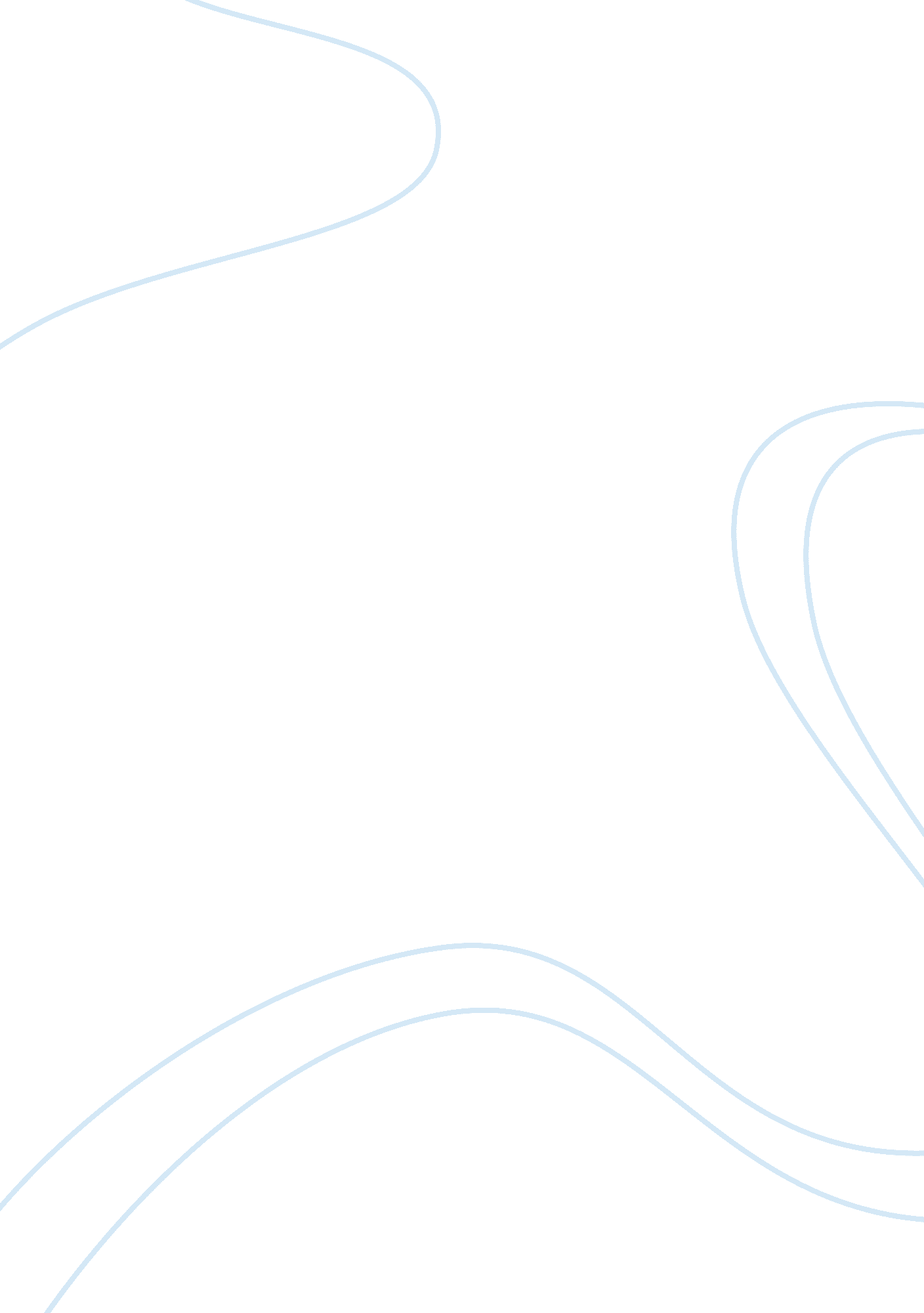 Design management short summariesBusiness, Management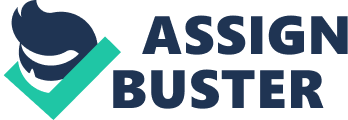 Design management/ short summaries User Friendly User friendly, also known as usability, is a process, system, product, or a service that is designed easy to follow or understand by users. The main purpose for such designs, is to enable users adjust and acclimatize easily to a process, system or product without having experiences. 
The main notion of user friendly is that it utilizes designs with common psychological of uses. Thus, user friendly is critical. It is applied by most people and, takes social norms and ideology to account when a process, system, product, or service is been made. This facilitates easier adaptation to information and learning process. 
Among graphic design professions, user friendly plays a crucial part. Graphic design is a visual communication that covers quite wide ranges of our lives through posters, info-graphic, packaging, apps, websites and more. In particular, package design and interactive design such as apps and websites should be more user friendly than any other form of graphic. The represented product, system, or service should have a clear process and feedback so that user can know exactly what they are doing. Users tend to behave in certain ways and, therefore designer should consider these behaviors when they design structures and interfaces. Such considerations turn out to be the basis user friendly. However, sometimes creativity in design is restricted to enhance usability since innovative designs are sometimes unfamiliar. Thus, graphic designers who utilize very innovative designs need to consider user friendliness of their products. 
Management Today 
“ Management Today” is a website run by British Business Magazine. The site offers a wide range of information on Business success especially for managers and bosses living Britain. A division of Haymarket, a global media company, distributes British Business Magazine. The website is operated to promote the subscription from people who visit the website. The site is designed to grab their interests; it offers business information from finance and business techniques to people’s news and innovation. 
The purpose of the website and the magazine is to help and keep successes of managers and business leaders by sharing business tips and strategies and introducing new businesses and management ideas and advices. It also provides insights from top UK business people and entrepreneurs. Moreover, the site has blogs on business and the latest business news and reviews. By informing and educating the visitors of websites, there are high chances that they might want to subscribe to the actual magazine, Management Today. 
Management today is not only keeping a close eye on the P&L and share price carefully, but also concentrates on most challenging and inspiring issues for Britain’s bosses and Managers. The website is divided into of four different sections namely; informative content areas for business people, business news and its analysis (New +), management techniques and advises (How To), the latest and innovative management ideas (Big Ideas) and entertainment section of business (MT Break). By offering such information to visitors, the website and the magazine fulfill its key goals. The resource intends to assist business people keep up good businesses because through information sharing. Moreover, the resource induces thinking on a wider or a global perspective. Such information also makes them look at not just present, but also the future of the business and develops critical thinking on their business. 
View on design Management: 
Design Management is a strategic design tool used to make a business or an organization become more successful. The tool makes changes more visible through effective and timely response to changes. 